Nom: HalleyNom complet: Edmon HalleyNationalité: Anglaispériode de temps: 1656 à 1742Découverte: Comète 76 ansannecdote: mort avant de voir la commète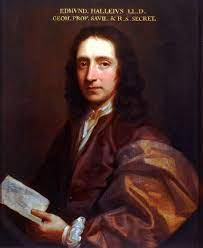 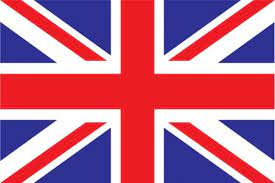 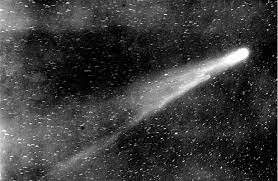 